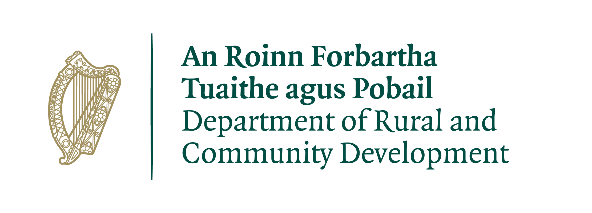 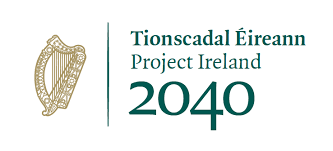 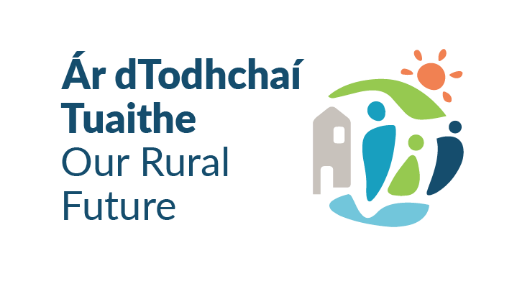 OUTDOOR RECREATION INFRASTRUCTURE SCHEME 2023 Measure 1 – Expression of Interest Local Community Group InformationProject Information Timelines:Projects funded under Measure 1 should be completed within 18 months of approval. It is expected that these projects will be approved in Quarter 1, 2024. Please provide a timeline for commencement and completion dates, and an indicative time frame for completion of the project (additional lines can be added as required):Detailed Costings for Proposed Project: Please provide detailed breakdown of all elements of the proposed works including any administration/other fees/costs:*Failure to provide adequate detail and costings will result in the project receiving lower marks `	Declaration by Applicant I confirm that I have read and understood this document and declare that the particulars supplied in this application are true and correct and that – This project is eligible under the ORIS criteria and Embracing Ireland’s Outdoors.The costings are accurate and reasonable. Match funding is available for the project.All necessary permissions are in place: planning permission/Part 8 planning consent (if applicable) etc. All relevant ecological survey work has been undertaken e.g. Appropriate Assessment screening, bat surveys etc.There is evidence of ownership (if applicable) or the consent of the landowner. The project will comply with Public Procurement Guidelines. The project conforms to the LECP and other local or regional plans.No funding has been allocated for the same works from any other sources.Proof of the above is not required at the time of application but must be available on request.I acknowledge the information regarding the use of data set out above and give consent to the local authority and or relevant government bodies as appropriate for the sharing of all information, personal or otherwise, contained in this application and any attachments accompanying it, in accordance with the uses of the data and information provided above. I hereby confirm that I have read and understand this document. I request that consideration be given in support of the project as outlined above.Signature:  __________________________________________	 Position:     __________________________________________  Date:          ___________________________________________             Checklist for Applicants: Please forward Expression of Interest and supporting documentation in WORD format to ORIS2023@donegalcoco.ie and before the Closing Date of 12 noon on Wednesday 26th July 2023 marked ORIS 2023 Measure 1ORIS FUNDING 2023 – MEASURE 1: Small Scale Repair/Development/Promotion and MarketingCLOSING DATE 12 noon Wednesday 26th July 2023Community Group:(inc summary of group eg no of members, core work, when was set up, achievements to date etc, include photos/images of events in the community as appropriate)Contact Person:Position:Email:Telephone No.:List all other stakeholders involved in this application:Please provide a clear and concise description of the proposed project: (max. 30 words)Location of proposed works:(include ref to the area eg, townland,  population data, demographic profiling, deprivation index, local schools, services and amenities, etcPlease provide the Eircode or XY (ITM format)  Co-ordinates of  the project: XY coordinates should be captured in Irish Transverse Mercator (ITM) formats. Coordinates can be converted to ITM format here: https://gnss.osi.ie/new-converter/. This data will be used to geo-map all successful projectsEIRCODEXY (ITM)Please confirm Municipal District the project is located within Please provide a map (if applicable) showing the location of the project and the works that are to be completed:Exact length of proposed works to be  funded under this application (if applicable): Identify start and end point on mapHas this project, or part of, previously received funding under ORIS? If so please outlineWhat strategic objectives in Embracing Ireland’s Outdoors does this project meet:Outline the consultation which has taken place to date with stakeholders/ beneficiaries: e.g. sectoral authorities/agencies, business community, local community groups, residents etc. in relation to the proposal. Specifically highlight any issues which arose on foot of consultation and how these have been, or are being, addressed.Please confirm that the planning consents are in place e.g. planning permission/Part 8  planning consent:Planning Reference Number:Do you own or have the written consent of the landowner? If on Coillte or within 200m of NPWS lands please provide evidence of the consent of the organisation:Is project located in a Natura 2000 site (SAC/SPAIf it is within, or impacts upon, a  Natura 2000 site, has screening for Appropriate Assessment and/or other ecological assesments been completed?  If so what is the result? Outline how the project supports climate action and/or biodiversity:e.g. tree/hedgerow planting on trails, native pollinator plants on trails, cycleways, etc.Outline how the project will support an inclusive approach or enhance opportunities for people with disabilities:Confirm how the project is being delivered as per the relevant guidelines e.g. Blueways Ireland – Blueway Management & Development Guide Are these works part of a larger project:If yes, what are the objectives of the larger project, and give details of funding approved, applied for and planned for the other phases:Include details of previous funding applied for or granted under ORIS or any other scheme (RRDF, Sports Capital etc.) Please provide a full and concise description of the proposed project and the works involved (max 500 words) Please provide a full and concise description of the proposed project and the works involved (max 500 words) How will the applicant provide for the ongoing maintenance of the project? How will the applicant provide for the ongoing maintenance of the project? Describe in detail how the proposed project supports outdoor recreation with particular reference to Embracing Ireland’s Outdoors:Describe in detail how the proposed project supports outdoor recreation with particular reference to Embracing Ireland’s Outdoors:Describe in detail how the proposed project supports outdoor recreation with particular reference to the Donegal Outdoor Recreation Strategy 2023-2029Describe in detail how the proposed project supports outdoor recreation with particular reference to the Donegal Outdoor Recreation Strategy 2023-2029Outline how the proposed project addresses an identified need: 	Outline how the proposed project addresses an identified need: 	How will the project impact the local area:How will the project impact the local area:How will the project support tourism in the local area:How will the project support tourism in the local area:How will the intended outcome be measured (2 bullet points):How will the intended outcome be measured (2 bullet points):Proposed date: Indicative time frame (days/weeks):Commencement date: Completion date: Project Elements*(provide details of each element )Cost (inc. VAT)Cost (inc. VAT)€€€€€€€€€€€€€€€€Local authority costs (if applicable)Professional fees(e.g. architectural, engineering, survey costs) €% of total project cost: Contribution in Kind (if applicable) (**Please ensure an equivalent figure is set out below)1.€€2.€€Total Project Cost  (sum of project elements costs)€                      Must equate to the ‘Total  Project Cost’ field belowGrant Aid  amount sought(Max of 90% of total project costs) €% of total project costs:Match Funding: (Min 10% of total cost) Included in project elements listed above€% of total project costs:Total Project Cost  (Grant aid + Match Funding)€                       Must equate to the ‘Total Project Cost’ field aboveBreakdown of Match FundingAmount of Cash Contribution(Minimum 5% of total project costs)€% of total project costs:Supplied by (LA/LDC/Community/Philanthropic)**Value of Contribution in Kind:(Max 5% of total project costs)€ % of total project costs: The following Must Be Included in all applications to Donegal County CouncilOwnerYes/NoApplication Form fully completed Site Location Map – Proposed Project clearly marked in RED The project conforms to the the LECP and/or other local or regional plans Evidence of Tenure – where appropriateEvidence of Statutory Consents – where appropriateMatch Funding is available and ringfencedWritten Confirmation of Match Funding Method statement attached – as appropriateNo funding has been allocated for the same project from any other sources.